МУНИЦИПАЛЬНОЕ ОБРАЗОВАНИЕ «ГОРОД БЕРЕЗНИКИ»АДМИНИСТРАЦИЯ ГОРОДА БЕРЕЗНИКИ ПОСТАНОВЛЕНИЕ20.04.2020							№ 503В целях упорядочения размещения нестационарных торговых объектов на территории муниципального образования «Город Березники», в соответствии с постановлением Правительства Пермского края от 28.11.2017 № 966-п «Об утверждении Порядка разработки и утверждения схемы размещения нестационарных торговых объектов», на основании протоколов заседаний комиссии                по регулированию нестационарной торговли муниципального образования «Город Березники» от 07.02.2020 № 3, от 12.03.2020 № 4администрация города Березники ПОСТАНОВЛЯЕТ:1.Внести в Схему размещения нестационарных торговых объектов на территории муниципального образования «Город Березники»: текстовая и графическая части, утвержденную постановлением администрации города от 04.09.2018 № 2173 (далее - Схема), следующие изменения:1.1.в раздел I - согласно приложению 1 к настоящему постановлению;1.2.в раздел II - согласно приложению 2 к настоящему постановлению.2.Управлению по вопросам потребительского рынка и развитию предпринимательства администрации города в течение 5 календарных дней со дня вступления в силу настоящего постановления направить Схему в Министерство промышленности, предпринимательства                         и торговли Пермского края.3.Официально опубликовать настоящее постановление                         в официальном печатном издании - газете «Два берега Камы»                       и разместить его полный текст, состоящий из настоящего постановления и приложений 1, 2, указанных соответственно                          в подпунктах 1.1 и 1.2 пункта 1 настоящего постановления,                          на Официальном портале правовой информации города Березники                     в информационно-телекоммуникационной сети «Интернет».4.Настоящее постановление вступает в силу со дня, следующего за днем его официального опубликования в официальном печатном издании.Приложение 1к постановлению администрации города от 20.04.2020 № 503ИЗМЕНЕНИЯ, которые вносятся в раздел I Схемы размещения нестационарных торговых объектов на территории муниципального образования «Город Березники»: текстовая и графическая части, утвержденной постановлением администрации города от 04.09.2018 № 21731.В таблице пункта 1.1:1.1.строки 20 - 24 изложить в следующей редакции:«»;1.2.дополнить строками 41 – 67 следующего содержания:«».2.Пункт 1.3 изложить в следующей редакции:«1.3.Размещение нестационарных торговых объектов, указанных в строках 1, 2, 3, 4, 6, 7, 8, 10, 11, 12, 13, 15, 16, 17, 18, 19, 20, 21, 22, 23, 24, 25, 26, 27, 28, 29, 30, 31, 32, 33, 34, 35, 37, 38, 39, 40, 41, 42, 43, 44, 45, 46, 47, 48, 49, 50, 51, 52, 53, 54, 55, 56, 57, 58, 59, 60, 61, 62, 63, 64, 65, 66, 67 таблицы пункта 1.1 настоящего раздела, предусмотрено для субъектов малого или среднего предпринимательства.».3.Дополнить пунктом 1.4 следующего содержания:«1.4.Период размещения нестационарных торговых объектов, указанных в строках: 1, 3, 4, 5, 6, 7, 8, 9, 10, 11, 12, 13, 14, 15, 16, 17, 18, 19, 20, 25, 26, 27, 28, 29, 30, 31, 32, 33, 34, 36, 37, 39, 40, 41, 42, 43, 44, 45, 46, 47 - круглогодично, период размещения 5 лет;2, 35, 38 - в период с 01 января по 31 декабря ежегодно;21, 22, 23, 24, 48, 49, 50, 51, 52, 53, 54, 55, 56, 57, 58, 59, 60, 61, 62, 63, 64, 65, 66, 67 - в период с 01 июня по 30 сентября ежегодно.».Приложение 2к постановлению администрации города от 20.04.2020 № 503ИЗМЕНЕНИЯ,которые вносятся в раздел II Схемы размещения нестационарных торговых объектов на территории муниципального образования «Город Березники»: текстовая и графическая части, утвержденной постановлением администрации от 04.09.2018 № 21731.Пункты 2.20 – 2.24 изложить в следующей редакции:«2.20.Схема размещения нестационарного торгового объекта – городской парк культуры и отдыха, проспект Ленина, 50, г. Березники;2.21.Схема размещения нестационарного торгового объекта – городской парк культуры и отдыха, проспект Ленина, 50, г. Березники;2.22.Схема размещения нестационарного торгового объекта – городской парк культуры и отдыха, проспект Ленина, 50, г. Березники;2.23.Схема размещения нестационарного торгового объекта – городской парк культуры и отдыха, проспект Ленина, 50, г. Березники;2.24.Схема размещения нестационарного торгового объекта – городской парк культуры и отдыха,  проспект Ленина, 50, г. Березники.».2.Дополнить пунктами 2.41 – 2.67 следующего содержания: «2.41.Схема размещения нестационарного торгового объектав районе здания по ул. Строгановская, 23, г. Березники (позиция 3)Масштаб 1:5002.42.Схема размещения нестационарного торгового объектав районе дома по проспекту Ленина, 41, г. Березники Масштаб 1:5002.43.Схема размещения нестационарного торгового объектав районе здания по ул. Пятилетки, 138, г. БерезникиМасштаб 1:5002.44.Схема размещения нестационарного торгового объекта в районе дома по ул. Мира, 83, г. БерезникиМасштаб 1:5002.45.Схема размещения нестационарного торгового объекта в районе дома по ул. Юбилейная, 92, г. Березники Масштаб 1:5002.46.Схема размещения нестационарного торгового объекта: Комсомольский парк, г. Березники   Масштаб 1:5002.47.Схема размещения нестационарного торгового объекта в городском парке, в районе входной группы пересечения                                                        ул. Карла Маркса и Советского проспекта,  г. БерезникиМасштаб 1:5002.48.-2.57.Схема размещения нестационарных торговых объектов в районе дома № 40 по ул. Юбилейная, г. Березники  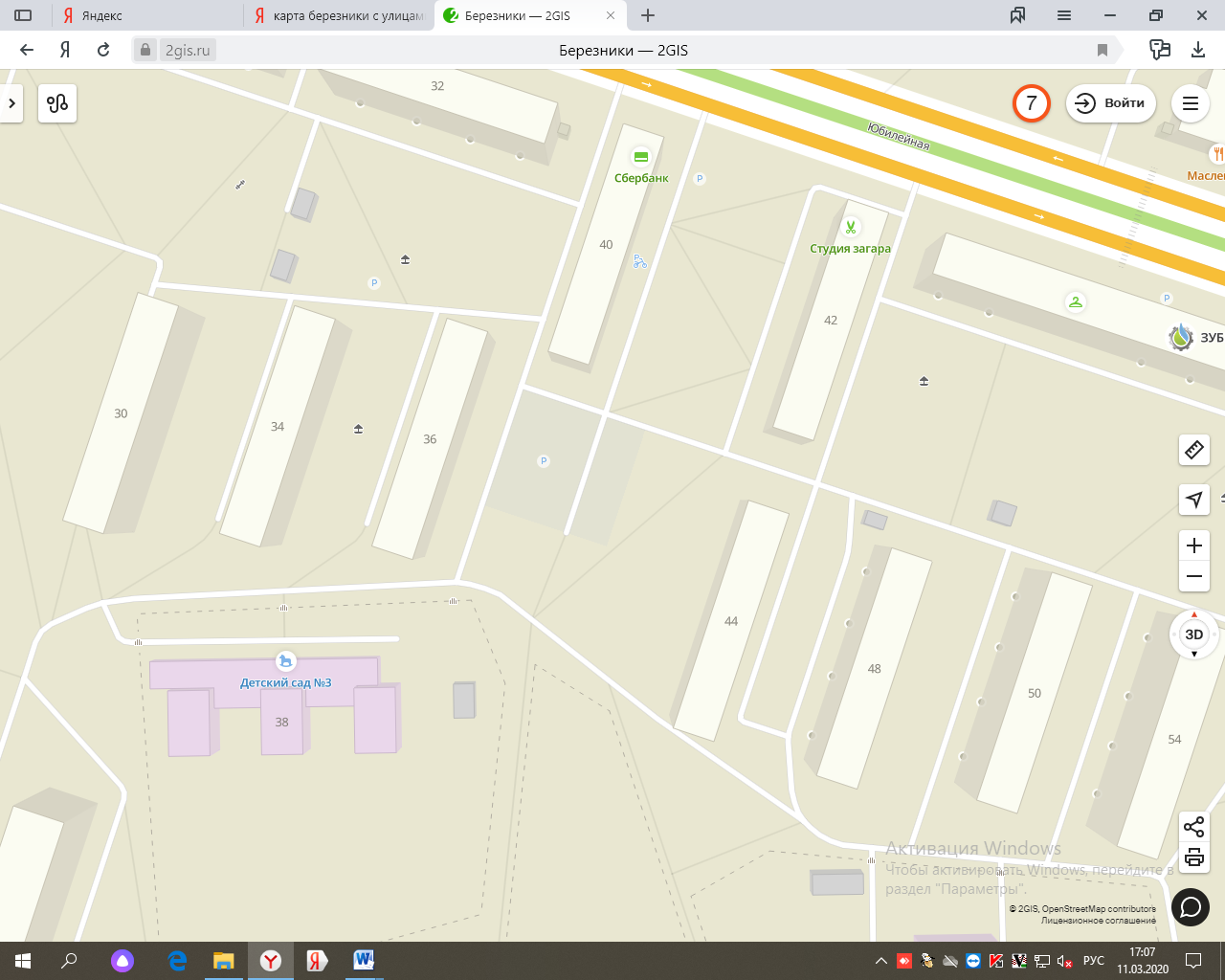  Масштаб 1:5002.58.-2.67.Схема размещения нестационарных торговых объектов в районе торгового центра «Галерея» по ул. Пятилетки, 79а, г. Березники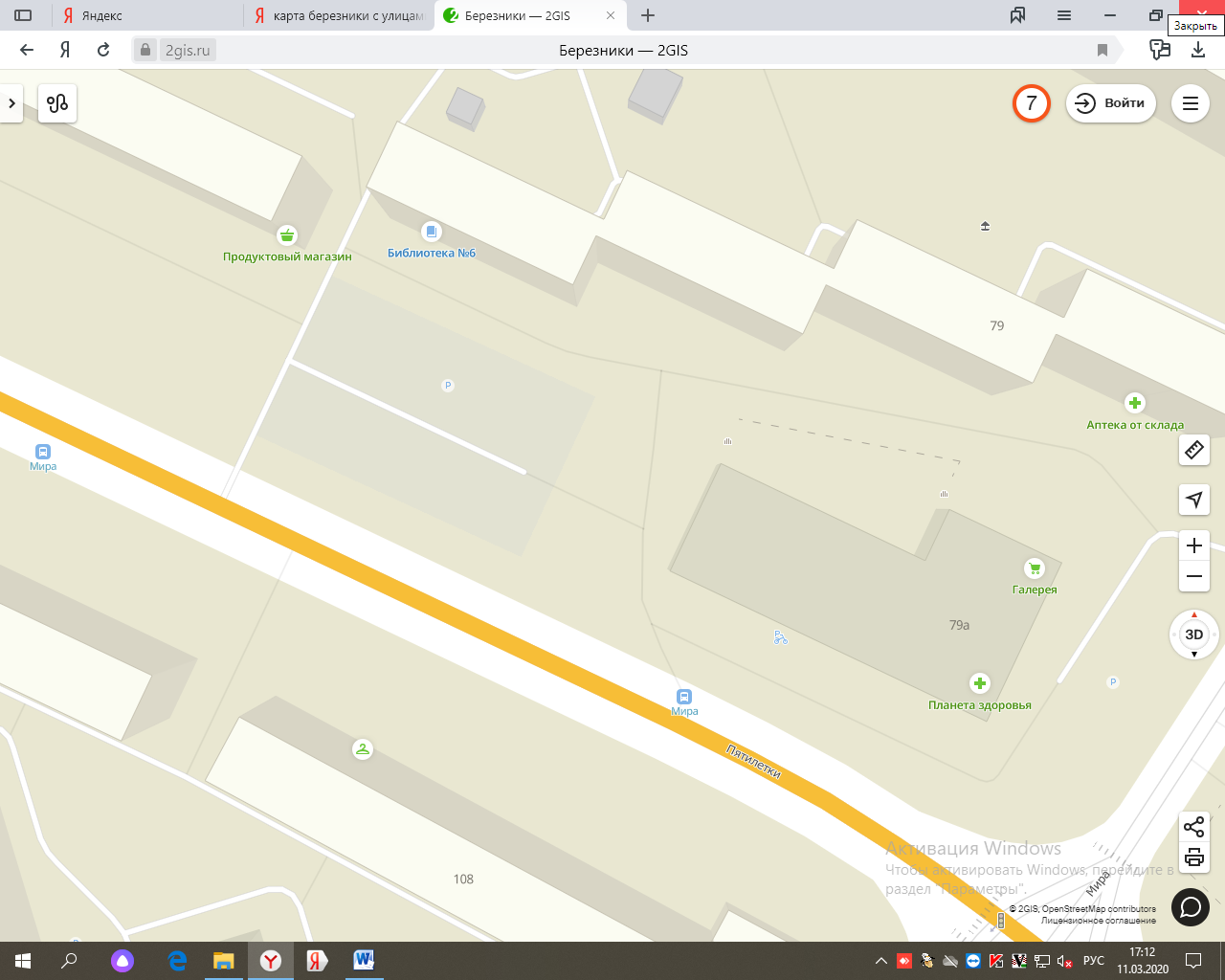 Масштаб 1:500О внесении изменений                в Схему размещения нестационарных          торговых объектов                     на территории муниципального образования                       «Город Березники»: текстовая и графическая части, утвержденную постановлением администрации города                  от 04.09.2018 № 2173                               Глава города Березники –глава администрации города БерезникиС.П.Дьяков20.г. Березники, городской парк культуры и отдыха,                    проспект Ленина, 50,                              территориальная зона городских парков (Р-1)павильонобщественное питание и продукция общественного питанияне более30 кв.мне более30 кв.ммуниципальная собственность59:03:0400069:1262частный21.г. Березники, городской парк культуры и отдыха,    проспект Ленина, 50,                                                        территориальная зона городских парков (Р-1)палаткамороженое и прохладительные напиткине более6 кв.мне более6 кв.ммуниципальная собственность 59:03:0400069:1262частный22.г. Березники, городской парк культуры и отдыха,    проспект Ленина, 50,                                                        территориальная зона городских парков (Р-1)палатканепродовольственные товарыне более6 кв.мне более6 кв.ммуниципальная собственность59:03:0400069:1262частный23.г. Березники, городской парк культуры и отдыха,  проспект Ленина, 50,                                                          территориальная зона городских парков (Р-1)палаткабыстрое питание (готовая еда)не более6 кв.мне более6 кв.ммуниципальная собственность59:03:0400069:1262частный24.г. Березники, городской парк культуры и отдыха,    проспект Ленина, 50,                                                        территориальная зона городских парков (Р-1)палаткамороженое и прохладительные напиткине более6 кв.мне более6 кв.ммуниципальная собственность59:03:0400069:1262частный41.г. Березники, в районе здания по ул. Строгановская, 23(позиция 3), зона объектов обслуживания населения и производственной деятельности (О-6) киоскводане более6 кв.мне более6 кв.мгосударственная собственность  не разграниченаотсутствуетчастный42.г. Березники, в районе  дома по проспекту Ленина, 41, территориальная зона не определенакиоскводане более6 кв.мне более6 кв.мгосударственная собственностьне разграниченаотсутствуетчастный43.г. Березники, в районе  здания по ул. Пятилетки, 138, общественно-жилая зона (ОЖ)киоскводане более6 кв.мне более6 кв.мгосударственная собственность  не разграниченаотсутствуетчастный44.г. Березники, в районе дома по ул. Мира, 83,зона многоквартирных жилых домов малой и средней этажности (Ж-1) киоскводане более6 кв.мне более6 кв.мгосударственная собственностьне разграниченаотсутствуетчастный45.г. Березники, в районе  дома по ул. Юбилейная, 92, общественно-жилая зона (ОЖ)павильонобщественное питание и продукция общественного питанияне более18 кв.мне более            18 кв.мгосударственная собственность  не разграниченаотсутствуетчастный46.г. Березники, Комсомольский парк,зона городских скверов, садов, бульваров (Р-2) павильонобщественное питание и продукция общественного питанияне более18 кв.мне более            18 кв.мгосударственная собственность  не разграничена59:03:0400085:1736частный47.г. Березники, городской парк, в районе входной группы пересечения                      ул. Карла Маркса и Советского проспекта,                              территориальная зона городских парков (Р-1)павильонобщественное питание и продукция общественного питанияне более18 кв.мне более            18 кв.мгосударственная собственность  не разграничена59:03:0400069:55частный48.г. Березники, в районе дома № 40 по ул. Юбилейная, общественно-жилая зона (ОЖ) палаткаовощи и фруктыне более6 кв.мне более6 кв.мгосударственная собственностьне разграничена59:03:0400073:132частный49.г. Березники, в районе дома № 40 по ул. Юбилейная, общественно-жилая зона (ОЖ)палаткаовощи и фруктыне более6 кв.мне более6 кв.мгосударственная собственностьне разграничена59:03:0400073:132частный50.г. Березники, в районе дома № 40 по ул. Юбилейная, общественно-жилая зона (ОЖ)палаткаовощи и фруктыне более6 кв.мне более6 кв.мгосударственная собственностьне разграничена59:03:0400073:132частный51.г. Березники, в районе дома № 40 по ул. Юбилейная, общественно-жилая зона (ОЖ)палаткаовощи и фруктыне более6 кв.мне более6 кв.мгосударственная собственностьне разграничена59:03:0400073:132частный52.г. Березники, в районе дома № 40 по ул. Юбилейная, общественно-жилая зона (ОЖ)палаткаовощи и фруктыне более6 кв.мне более6 кв.мгосударственная собственностьне разграничена59:03:0400073:132частный53.г. Березники, в районе дома № 40 по ул. Юбилейная, общественно-жилая зона (ОЖ)палаткаовощи и фруктыне более6 кв.мне более6 кв.мгосударственная собственностьне разграничена59:03:0400073:132частный54.г. Березники, в районе дома № 40 по ул. Юбилейная, общественно-жилая зона (ОЖ)палаткаовощи и фруктыне более6 кв.мне более6 кв.мгосударственная собственностьне разграничена59:03:0400073:132частный55.г. Березники, в районе дома № 40 по ул. Юбилейная, общественно-жилая зона (ОЖ)палаткаовощи и фруктыне более6 кв.мне более6 кв.мгосударственная собственностьне разграничена59:03:0400073:132частный56.г. Березники, в районе дома № 40 по ул. Юбилейная, общественно-жилая зона (ОЖ)палаткаовощи и фруктыне более6 кв.мне более6 кв.мгосударственная собственностьне разграничена59:03:0400073:132частный57.г. Березники, в районе дома № 40 по ул. Юбилейная, общественно-жилая зона (ОЖ)палаткаовощи и фруктыне более6 кв.мне более6 кв.мгосударственная собственностьне разграничена59:03:0400073:132частный58.г. Березники, в районе  торгового центра «Галерея» по ул. Пятилетки, 79а,общественно-жилая зона (ОЖ)палаткаовощи и фруктыне более6 кв.мне более6 кв.мгосударственная собственностьне разграниченаотсутствуетчастный59.г. Березники, в районе  торгового центра «Галерея» по ул. Пятилетки, 79а,общественно-жилая зона (ОЖ)палаткаовощи и фруктыне более6 кв.мне более6 кв.мгосударственная собственностьне разграниченаотсутствуетчастный60г. Березники, в районе  торгового центра «Галерея» по ул. Пятилетки, 79а,общественно-жилая зона (ОЖ)палаткаовощи и фруктыне более6 кв.мне более6 кв.мгосударственная собственностьне разграниченаотсутствуетчастный61.г. Березники, в районе  торгового центра «Галерея» по ул. Пятилетки, 79а,общественно-жилая зона (ОЖ)палаткаовощи и фруктыне более6 кв.мне более6 кв.мгосударственная собственностьне разграниченаотсутствуетчастный62.г. Березники, в районе  торгового центра «Галерея» по ул. Пятилетки, 79а,общественно-жилая зона (ОЖ)палаткаовощи и фруктыне более6 кв.мне более6 кв.мгосударственная собственностьне разграниченаотсутствуетчастный63.г. Березники, в районе  торгового центра «Галерея» по ул. Пятилетки, 79а,общественно-жилая зона (ОЖ)палаткаовощи и фруктыне более6 кв.мне более6 кв.мгосударственная собственностьне разграниченаотсутствуетчастный64.г. Березники, в районе  торгового центра «Галерея» по ул. Пятилетки, 79а,общественно-жилая зона (ОЖ)палаткаовощи и фруктыне более6 кв.мне более6 кв.мгосударственная собственностьне разграниченаотсутствуетчастный65.г. Березники, в районе  торгового центра «Галерея» по ул. Пятилетки, 79а,общественно-жилая зона (ОЖ)палаткаовощи и фруктыне более6 кв.мне более6 кв.мгосударственная собственностьне разграниченаотсутствуетчастный66.г. Березники, в районе  торгового центра «Галерея» по ул. Пятилетки, 79а,общественно-жилая зона (ОЖ)палаткаовощи и фруктыне более6 кв.мне более6 кв.мгосударственная собственностьне разграниченаотсутствуетчастный67.г. Березники, в районе  торгового центра «Галерея» по ул. Пятилетки, 79а,общественно-жилая зона (ОЖ)палаткаовощи и фруктыне более6 кв.мне более6 кв.мгосударственная собственностьне разграниченаотсутствуетчастныйУсловные обозначения:Условные обозначения:41- учетный номер нестационарного торгового объекта- нестационарный торговый объектУсловные обозначения:Условные обозначения:42- учетный номер нестационарного торгового объекта- нестационарный торговый объектУсловные обозначения:Условные обозначения:43- учетный номер нестационарного торгового объекта- нестационарный торговый объектУсловные обозначения:Условные обозначения:44- учетный номер нестационарного торгового объекта- нестационарный торговый объектУсловные обозначения:Условные обозначения:45- учетный номер нестационарного торгового объекта- нестационарный торговый объектУсловные обозначения:Условные обозначения:46- учетный номер нестационарного торгового объекта- нестационарный торговый объектУсловные обозначения:Условные обозначения:47- учетный номер нестационарного торгового объекта- нестационарный торговый объектУсловные обозначения:Условные обозначения:с 48 по 57 - учетные номера нестационарных торговых объектов- нестационарные торговые объектыУсловные обозначения:Условные обозначения:с 58 по 67- учетные номера нестационарных торговых объектов- нестационарные торговые объекты